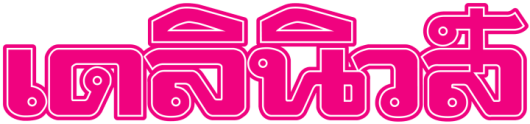 ข่าวประจำวันศุกร์ที่ 21 มิถุนายน  2562 หน้าที่ 13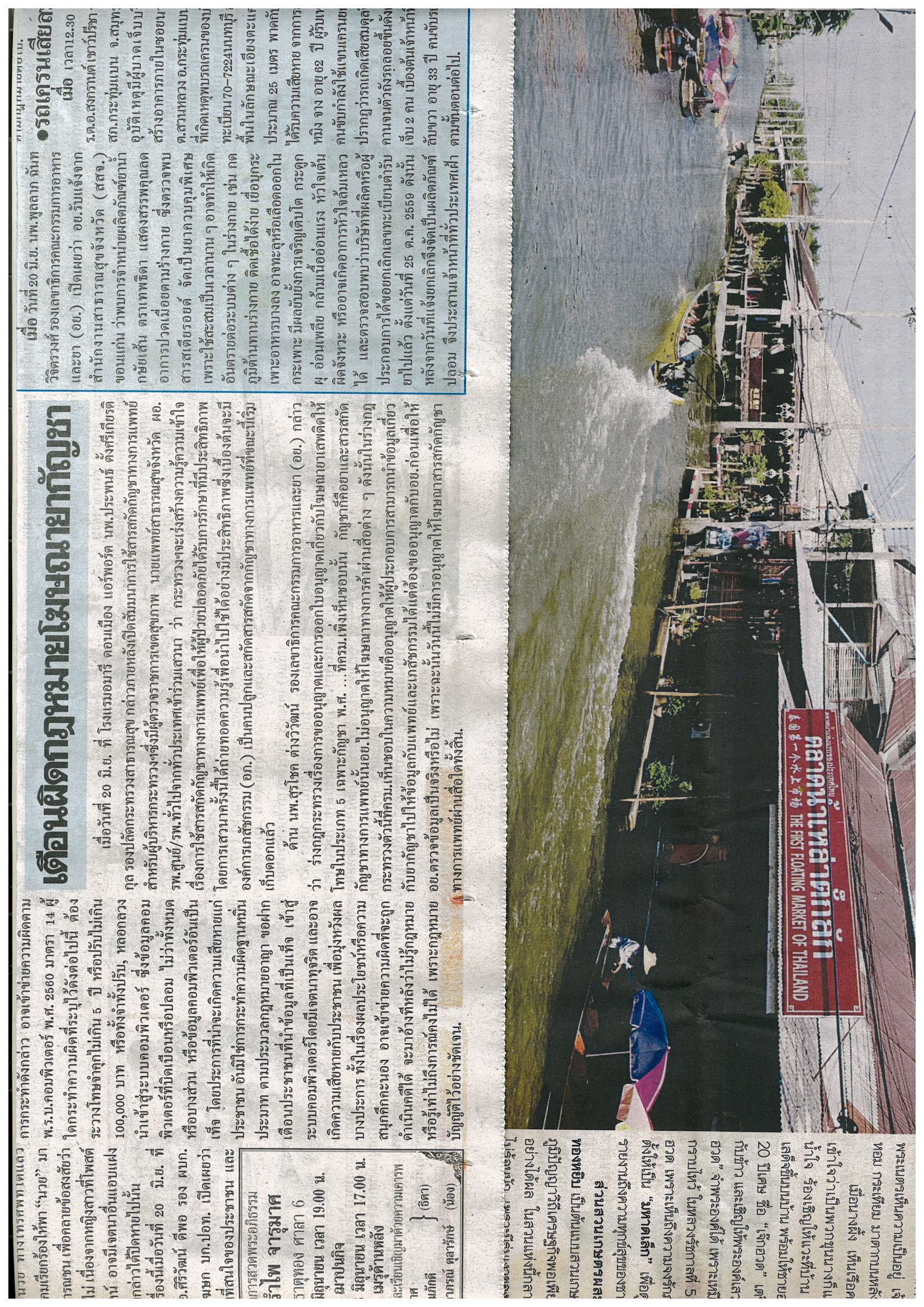 ข่าวประจำวันศุกร์ที่ 21 มิถุนายน  2562 หน้าที่ 15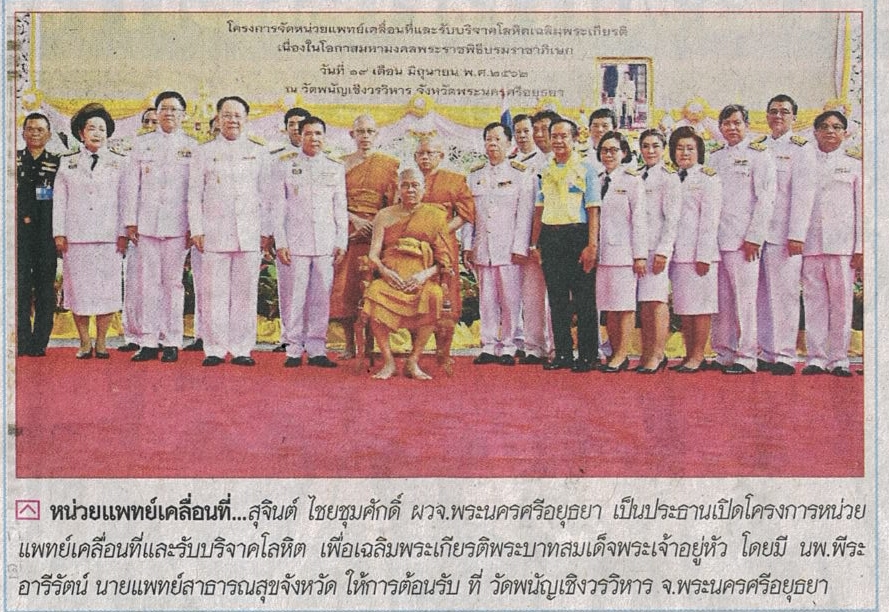 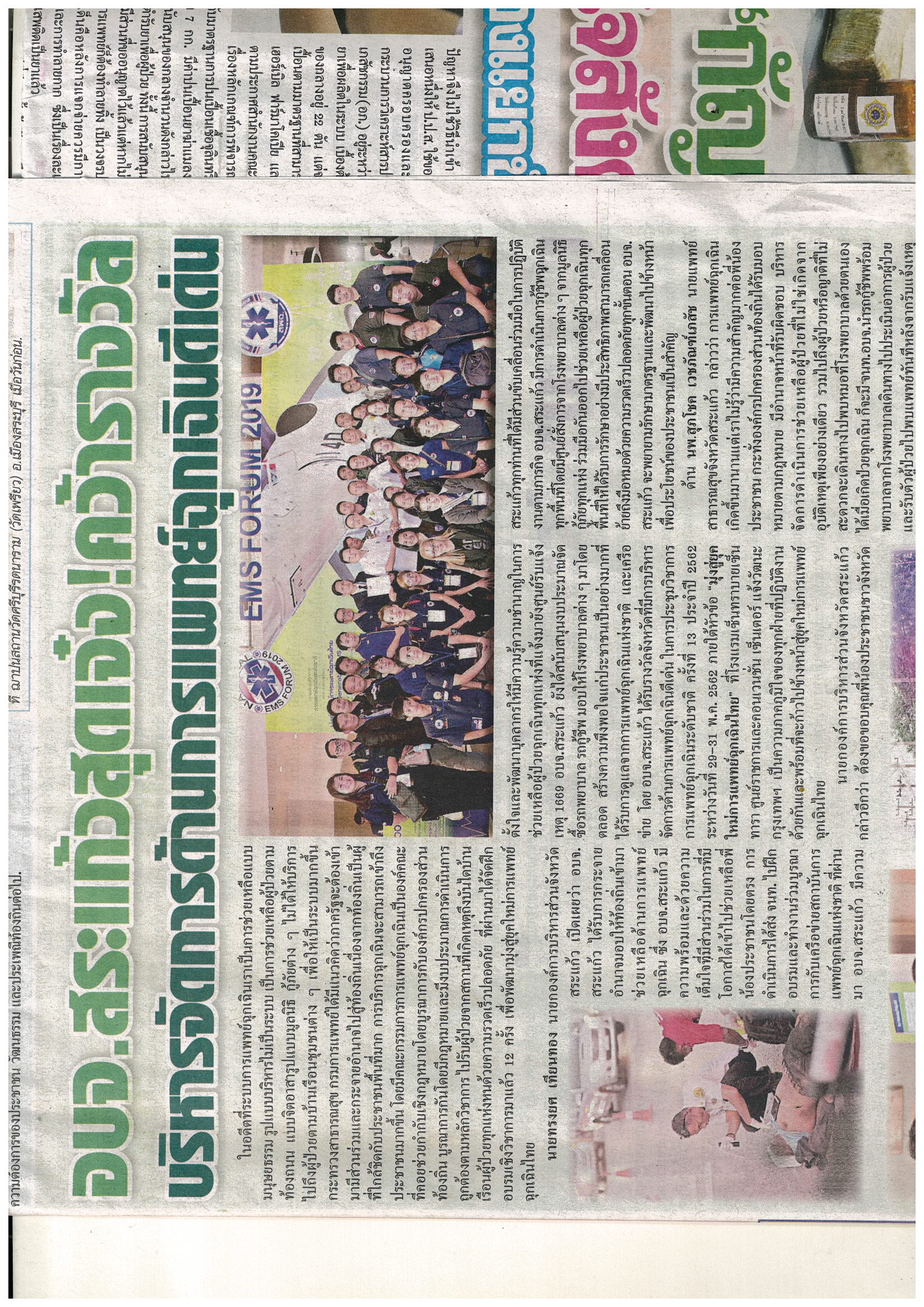 ข่าวประจำวันศุกร์ที่ 21 มิถุนายน  2562 หน้าที่ 15ข่าวประจำวันศุกร์ที่ 21 มิถุนายน  2562 หน้าที่ 15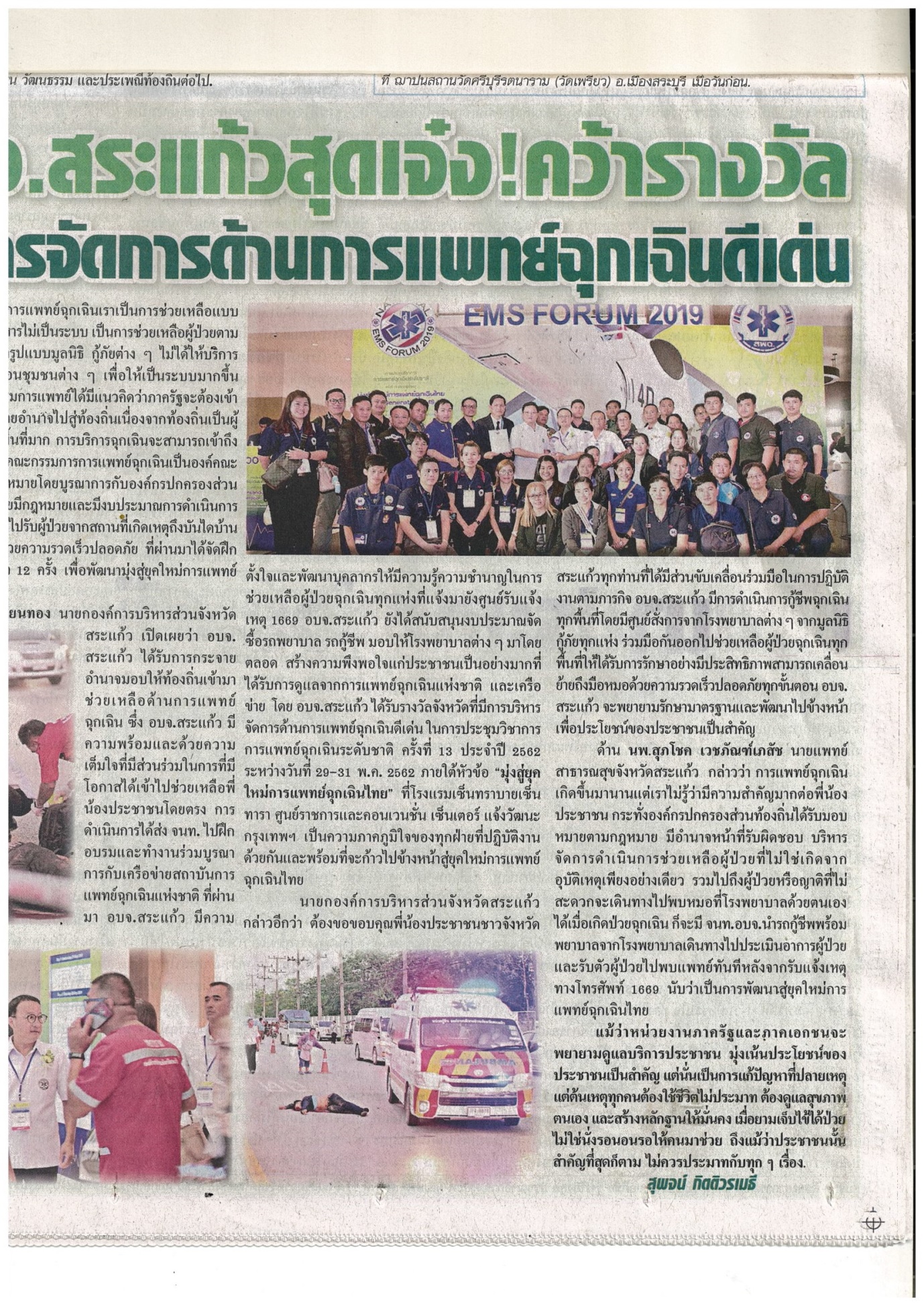 ข่าวประจำวันศุกร์ที่ 21 มิถุนายน  2562 หน้าที่ 14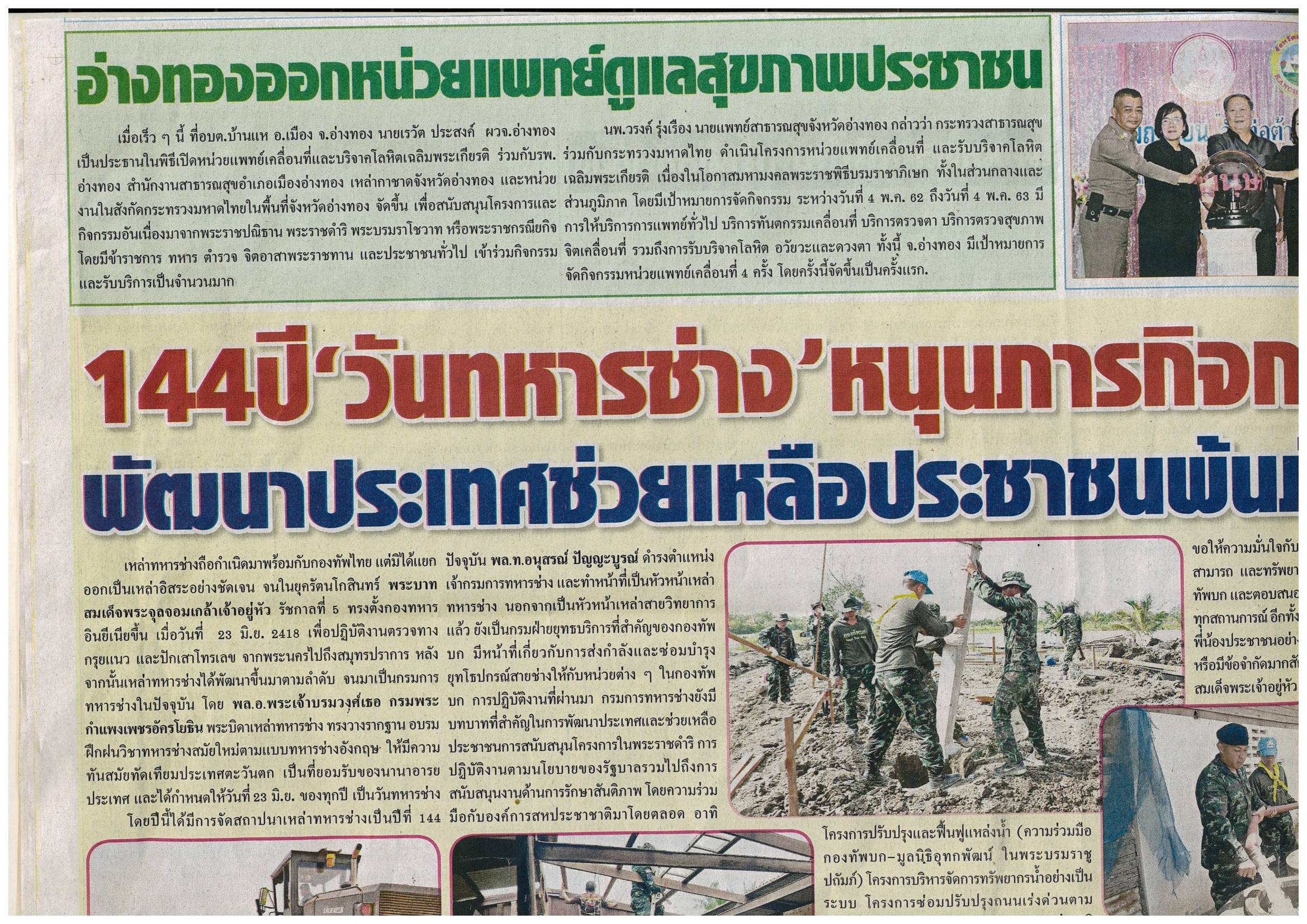 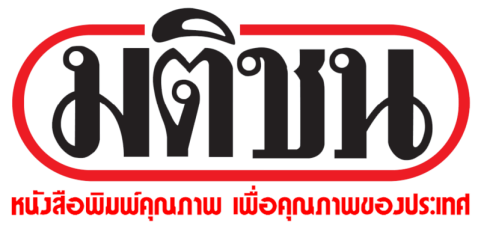 ข่าวประจำวันพฤหัสบดีที่ 20 มิถุนายน  2562 หน้าที่ 23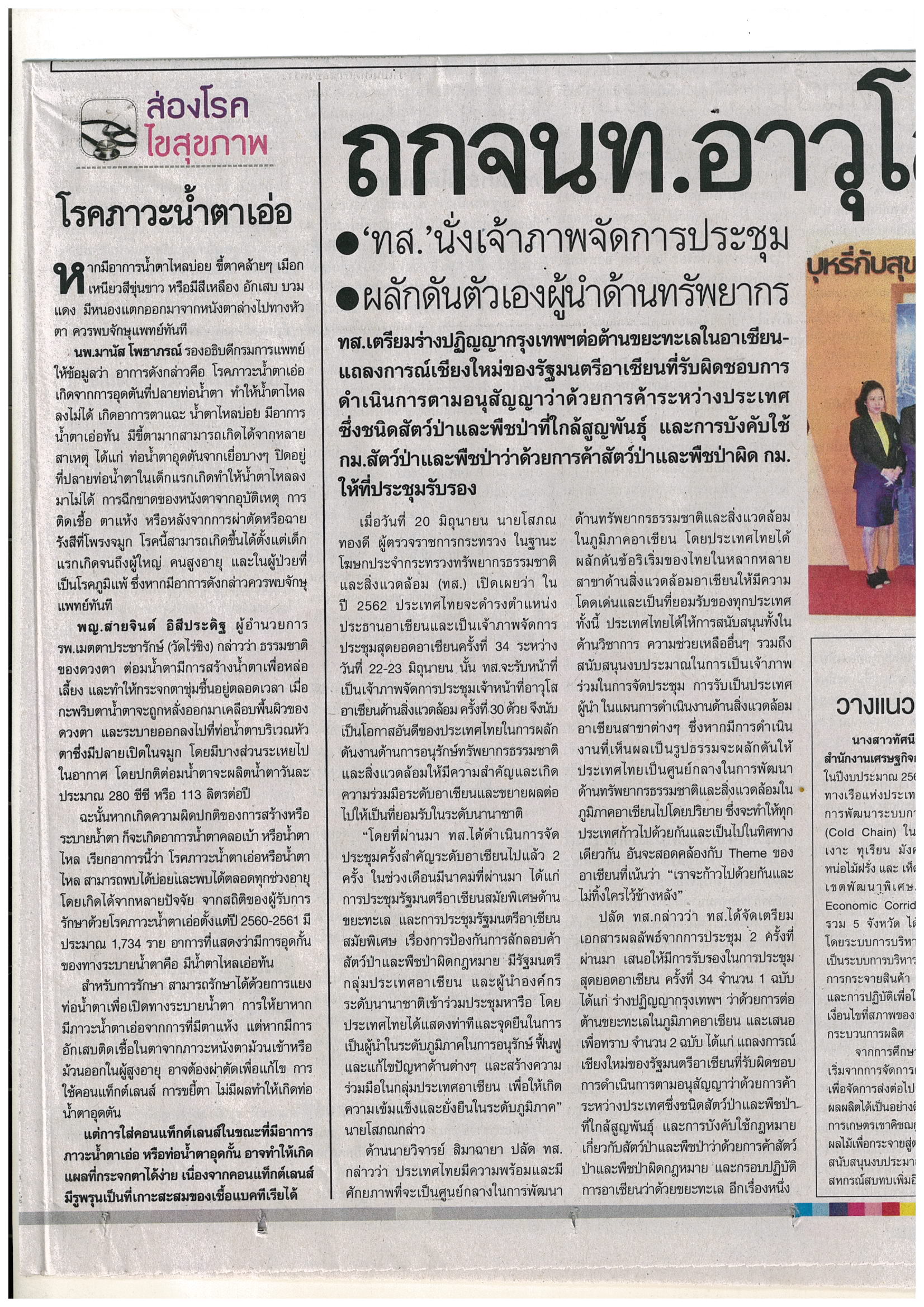 